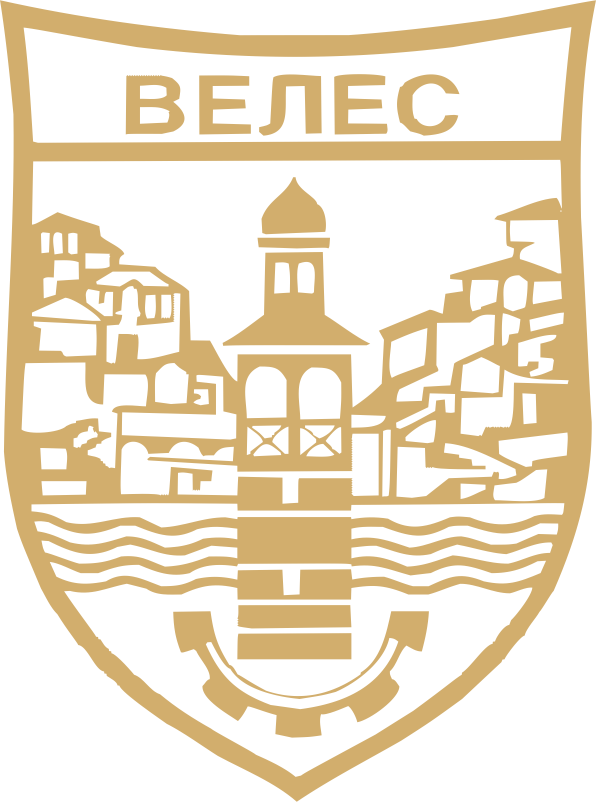 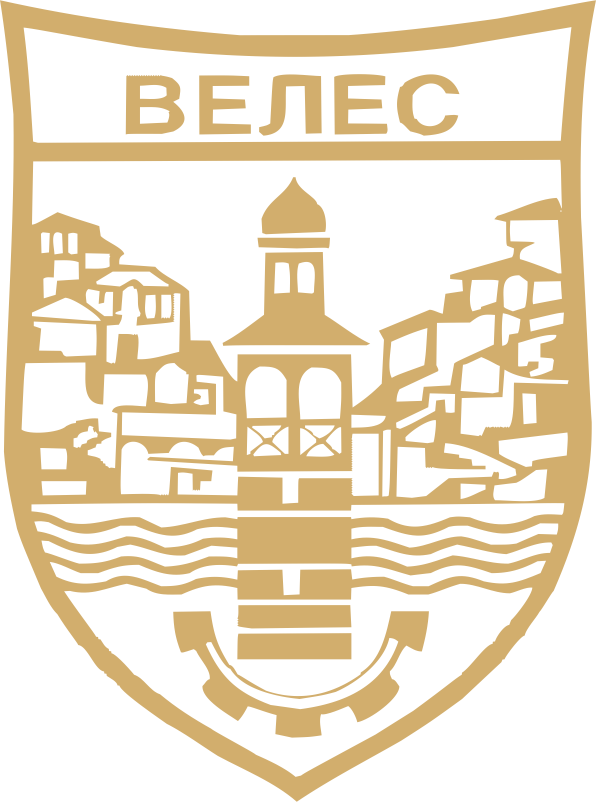 УПАТСТВО ЗА ПОПОЛНУВАЊЕ НА ПРИЈАВАТАПријавата се пополнува со кирилично писмо во нејзината електронска верзија за секој предлог одделно и се печати, а по потреба може да се копира во нејзината оригинална форма или да се преземе од веб – страната на Општина Велес (www.veles.gov.mk). Пријавата се пополнува со впишување податоци на означеното место.Пријавите може да се достават до Општина Велес по пошта, со датум на поштенскиот жиг или лично во архивата на Општина Велес секој работен ден од 07:30 – 15:30 часот, во периодот од 22.10.2020 до 31.10.2020 година. Пријавите по истекот на наведениот рок нема да бидат разгледувани.Кон пријавата, задолжително треба да се приложи портфолио за подносителот на предлогот (опис и обем на активностите во кратки црти, не повеќе од 1 страна).Со Пријавата може да се достават и дополнителни материјали доколку се неопходни за дообјаснување на предлогот. Доставените материјали не се враќаат.За сите дополнителни информации во врска со Пријавата можете да се обратите до Општина Велес на тел.: 232 – 406 локал  113.П Р И Ј А В АОПШТ ДЕЛ
ФИНАНСИСКА КОНСТРУКЦИЈАЗАБЕЛЕШКА:Износот на вкупната структура на приходите и расходите мора да биде еднаков.Учесник на Конкурсот(Подвлечете го вашиот одговор)Физичко лице                           Правно лицеИме / Назив на организаторот(Физичкото лице го наведувасопственото име и презиме. Правните лица го наведуваат точниот назив.)Адреса / СедиштеТелефонЕ - поштаНАСЛОВ НА ПРОЕКТОТОбласт на предлогот(се подвлекува само една област)КУЛТУРАОБРАЗОВАНИЕНВОСОЦИЈАЛНА ЗАШТИТАЗДРАВСТВЕНА ЗАШТИТАСПОРТМЛАДИМЕЃУНАРОДНА СОРАБОТКАЛОКАЛЕН ЕКОНОМСКИ РАЗВОЈЖИВОТНА СРЕДИНАДРУГОЛице одговорно за реализација на проектот(Во продолжение се пополнуваат податоци за одговорното лице)Лице одговорно за реализација на проектот(Во продолжение се пополнуваат податоци за одговорното лице)Име и ПрезимеСтепен на образованиеАдресаТелефонЕ – поштаДатум на реализација на проектот(Доколку проектот се одвива во неколку фази да се наведат сите датуми)Место на реализација на проектот(Доколку проектот се одржува на различни локации, истите да се наведат)Кратко образложение на проектот(Во прилог кон Пријавата може да се достави целосен концепт ако станува збор запоголема Програма, Фестивал и сл.)Кратко образложение на проектот(Во прилог кон Пријавата може да се достави целосен концепт ако станува збор запоголема Програма, Фестивал и сл.)Лица вклучени во реализацијата на проектот(вкупно)Вработени лицаСтручни лицаАдминистративно – технички лицаНадворешни лицаСтручни лицаАдминистративно – технички лицаЦели и очекувани ефекти од реализиацијата на проектот(Во кратки црти да се дефинираат целта на предложената активност иочекуваните ефекти од реализацијата)ЗАБЕЛЕШКАСтруктура на приходите(Приходите се изразуваат во денари)Структура на приходите(Приходите се изразуваат во денари)Побарани средства од Општина ВелесСопствено учествоОстварени приходиСпонзорствоФинансирање од ФондацииФинансирање од МинистерствоКредитиДруги приходиВКУПНО:Структура на расходите(Расходите се изразуваат во денари)Структура на расходите(Расходите се изразуваат во денари)Авторски надоместоциДневнициПатни трошоциНоќевањаТранспортМаркетинг – плакат, програма и другоДруго
(да се наведе детално)ВКУПНО:Пополнето на:Одговорно лице:М.П.